VedleggVedlegg 1: Tre eksempler på prosjektstrukturer for BFV 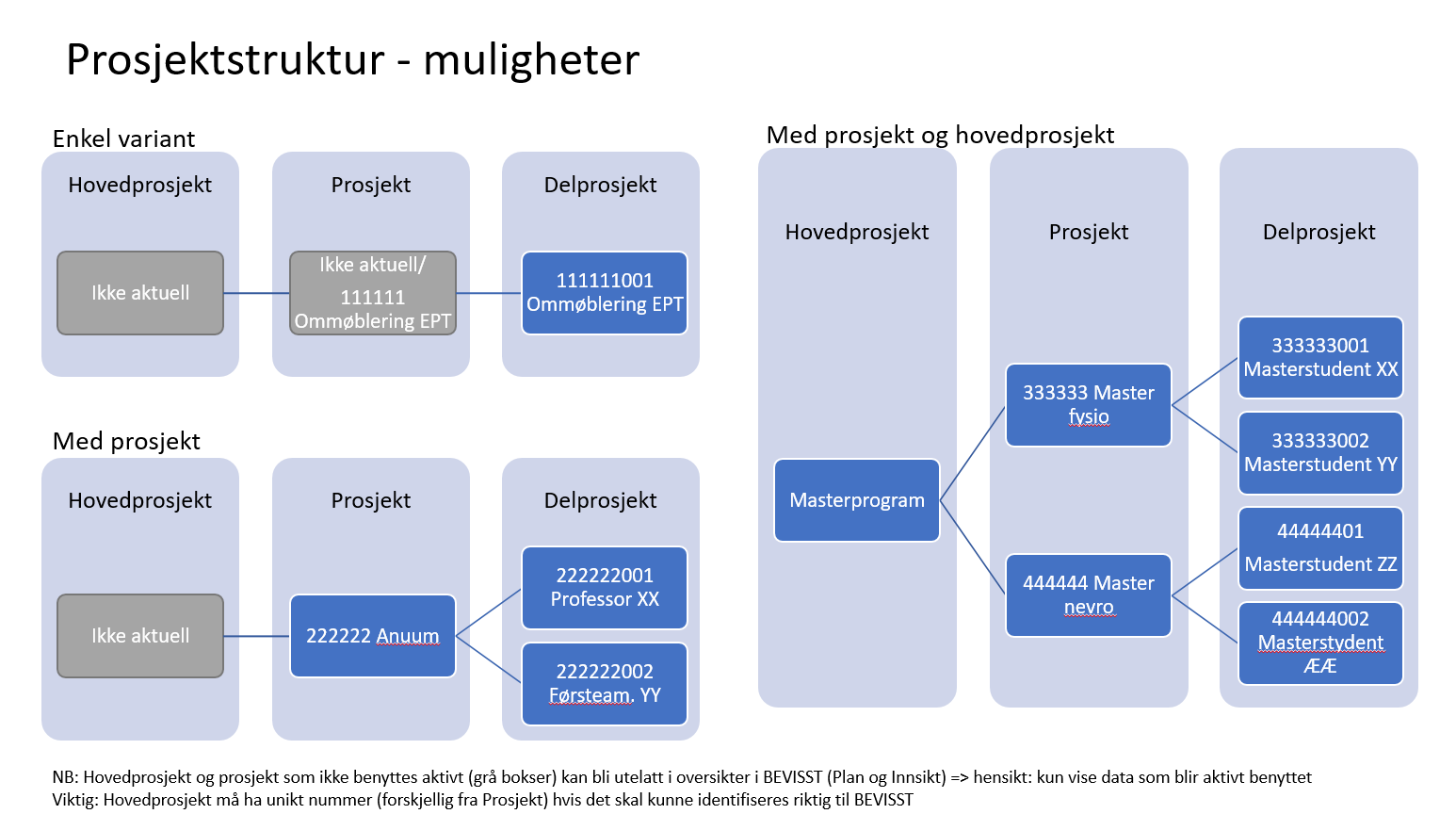 Vedlegg 2: Oversikt over relasjonsverdier på delprosjekt og prosjekt 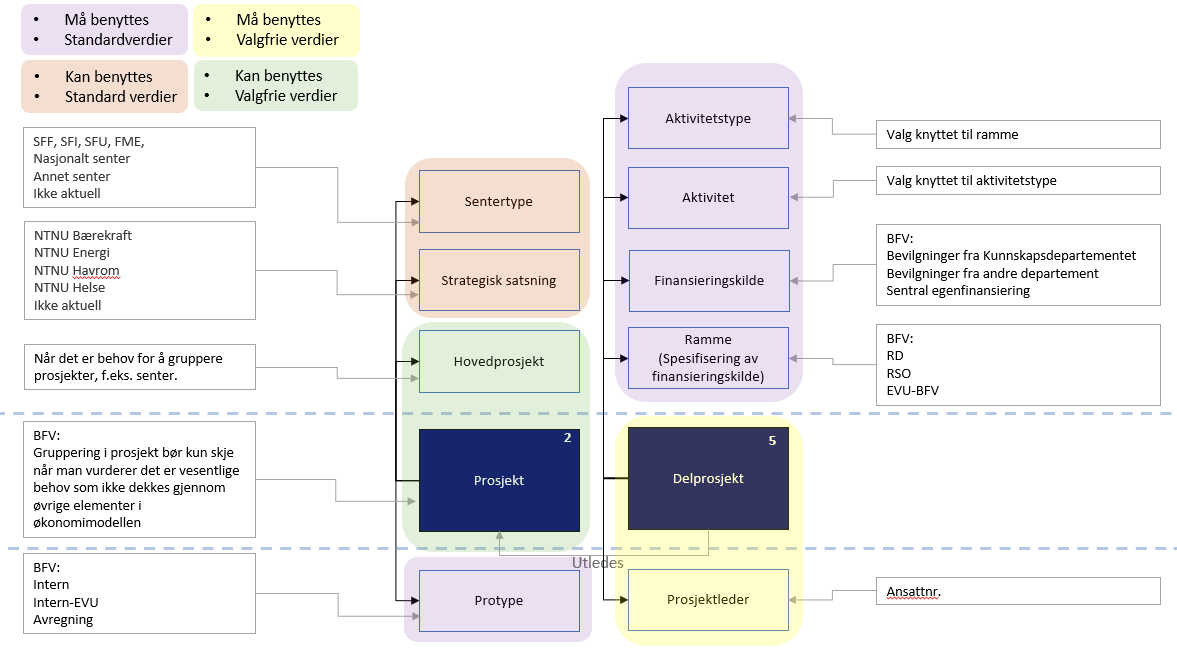 Vedlegg 3: Oversikt over standard hierarki med relasjoner og delprosjekt for RD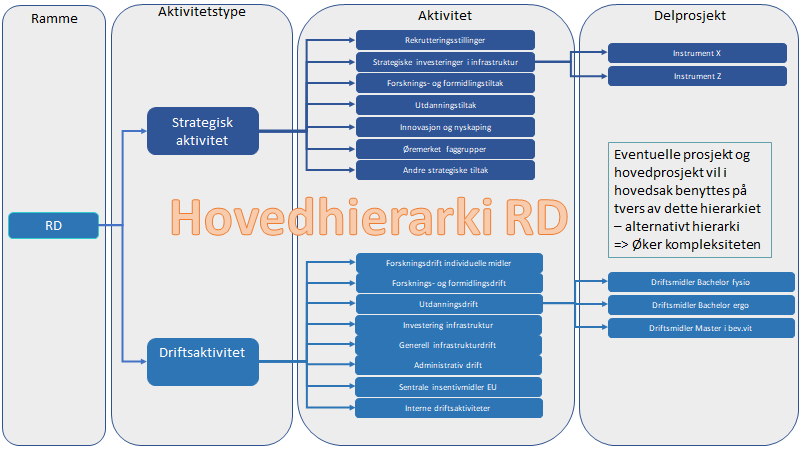 Vedlegg 4: Oversikt over standard hierarki med relasjoner og delprosjekt for RSO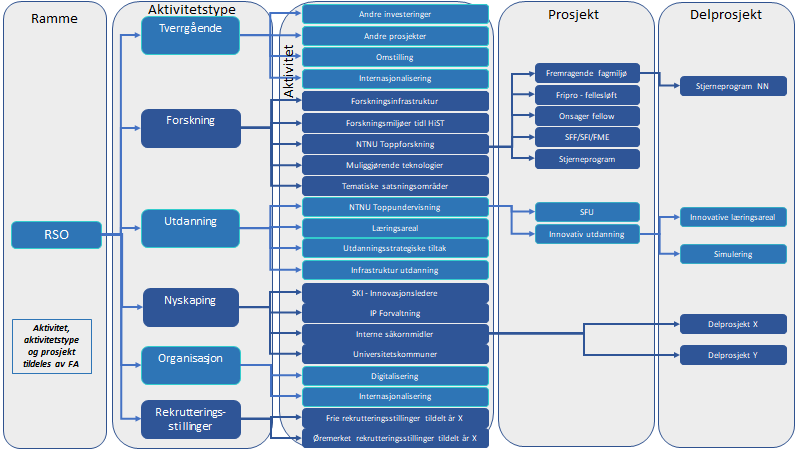 Vedlegg 5: Oversikt over standard hierarki med relasjoner og delprosjekt for EVU-BFV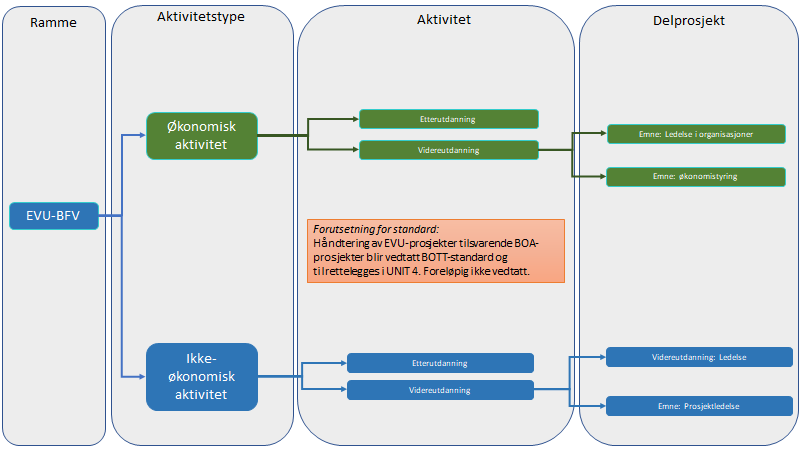 Vedlegg 6: Oversikt over aktivitetstype og aktivitet på RD med veiledning for bruk av de ulike aktiviteteneVedlegg 7: Eksempel på enkel internprosjektstruktur for delprosjekt utdanningsdrift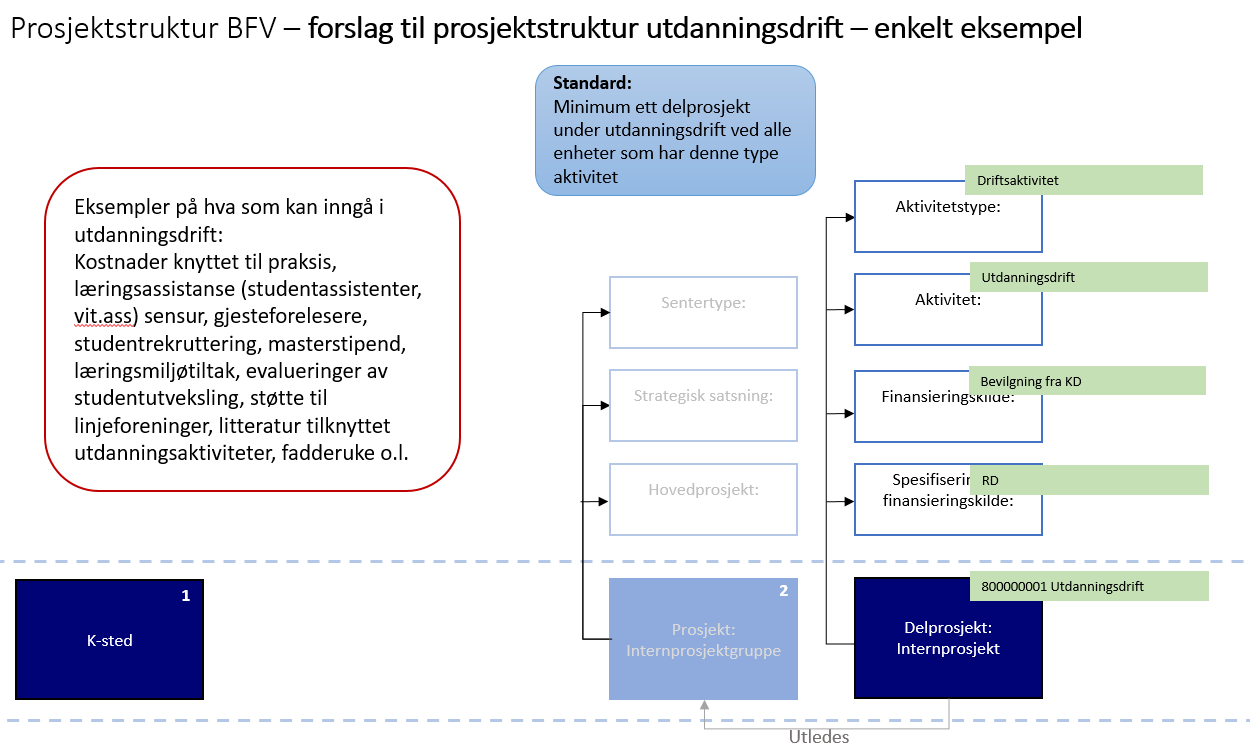 Vedlegg 8: Eksempel på internprosjektstruktur for delprosjekt disputaser 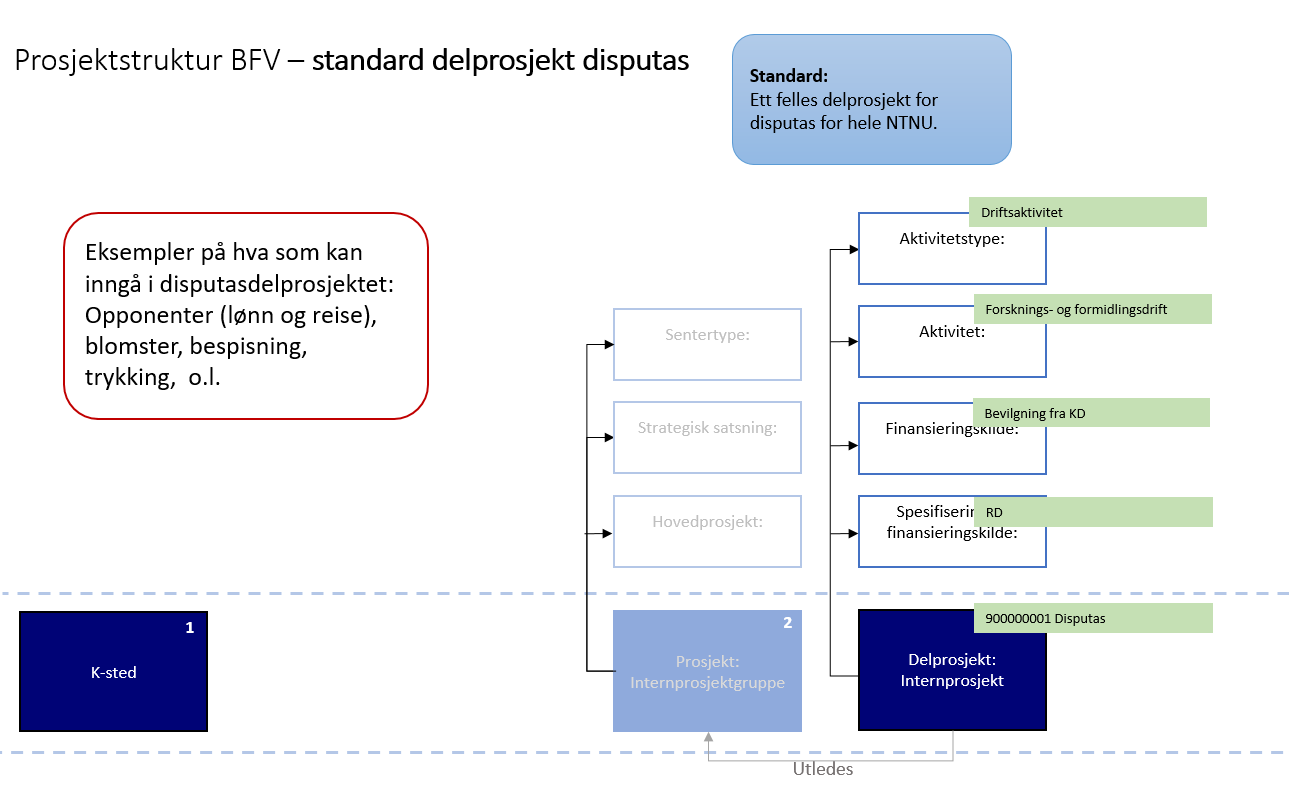 Vedlegg 9: Eksempel på RSO-stilling som skal synliggjøres som egenfinansiering på et BOA-prosjekt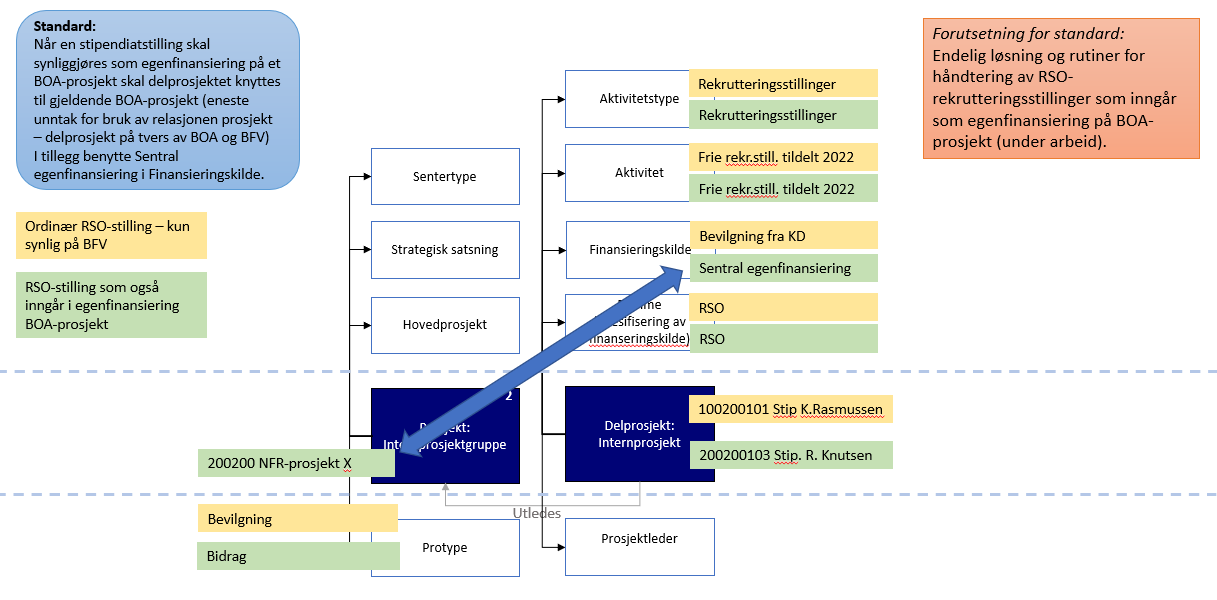 Vedlegg 10: Eksempel på internprosjektstruktur for EVU-BFV-prosjekter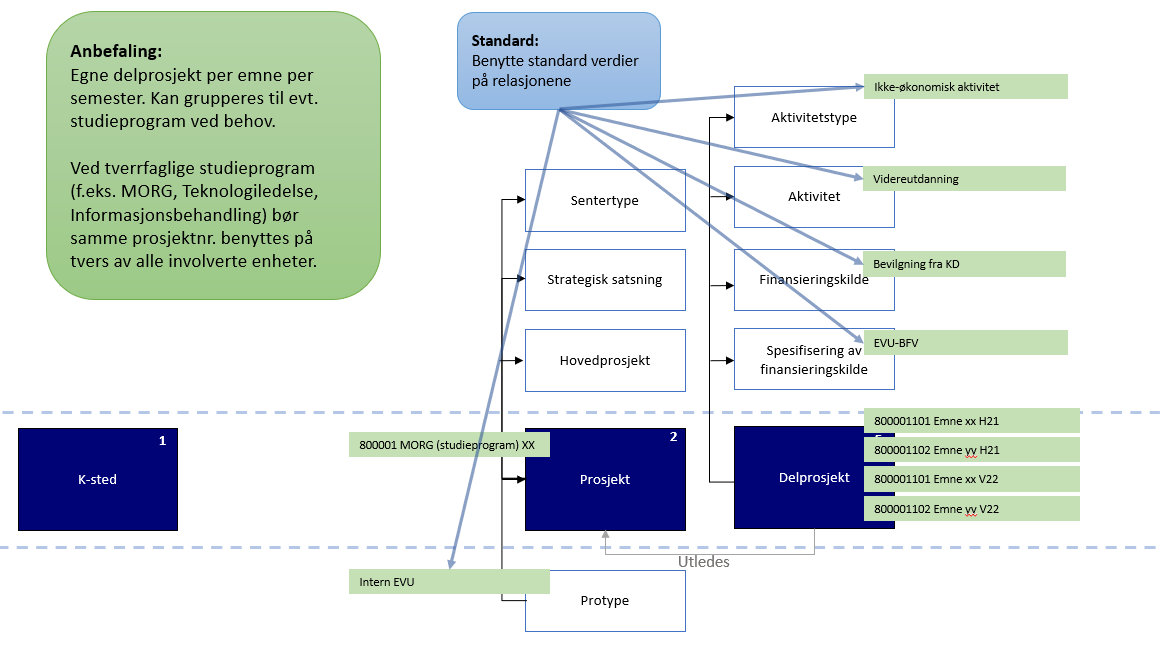 Vedlegg 11: BOA-prosjekt med 1 koststed og 1 finansiør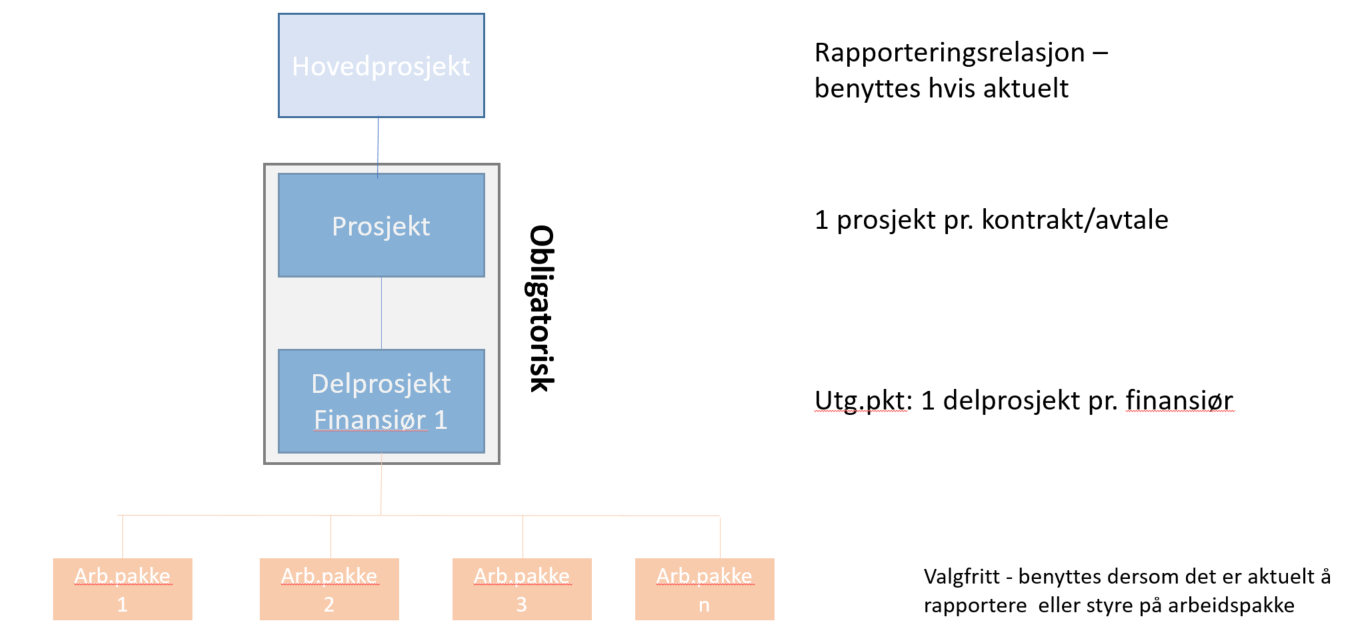 Vedlegg 12: BOA-prosjekt med flere koststeder og 1 finansiør  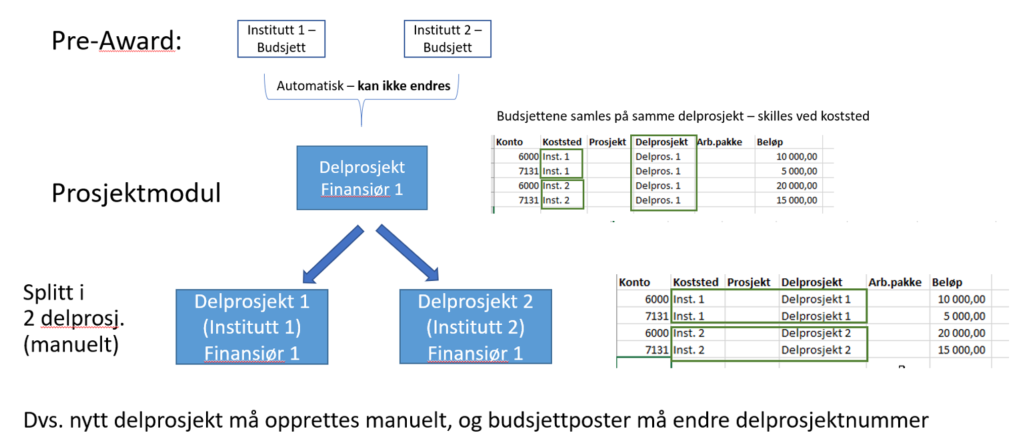 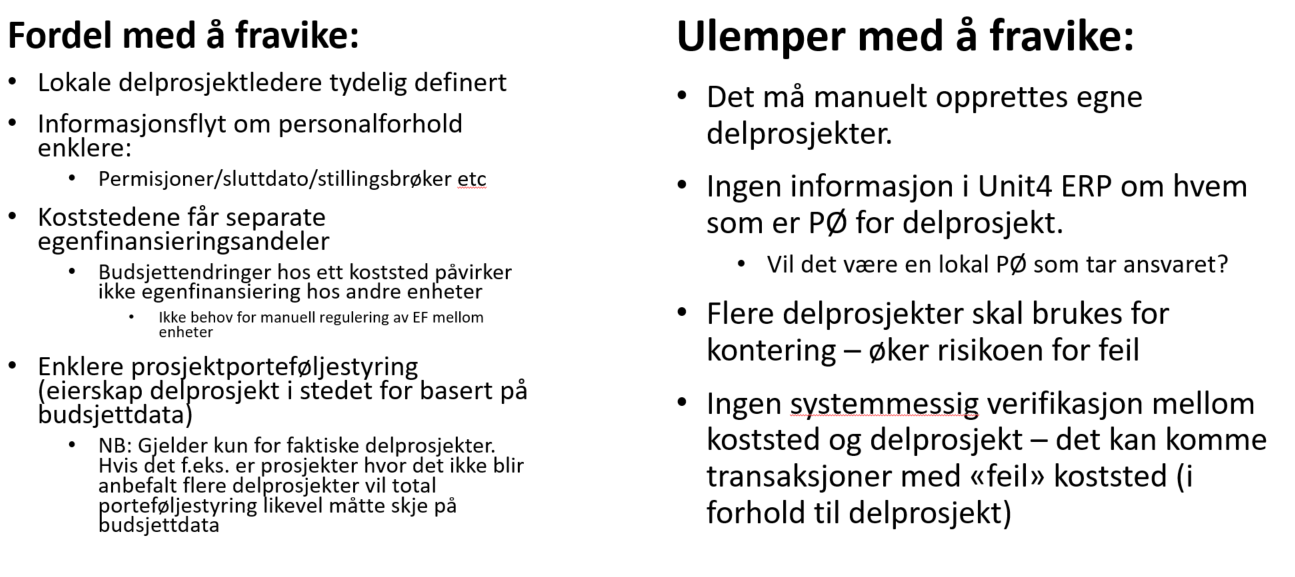 Vedlegg 13: BOA-prosjekt med 1 koststed og 2 finansiører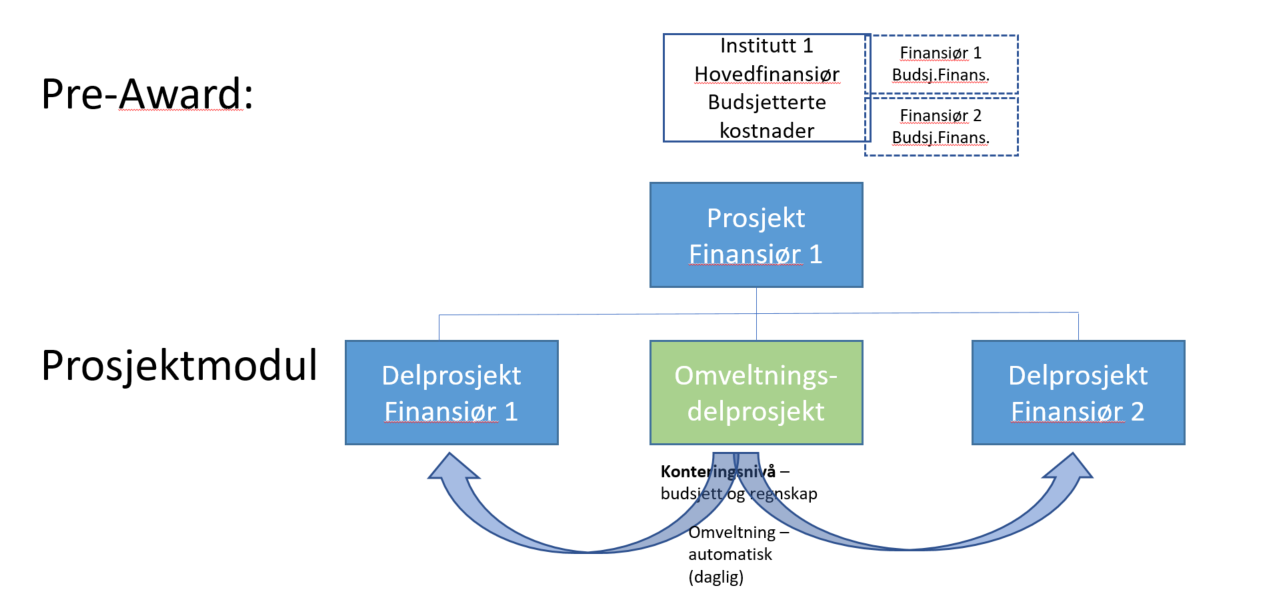 Vedlegg 14: BOA-prosjekter med flere koststeder og flere finansiører (senter)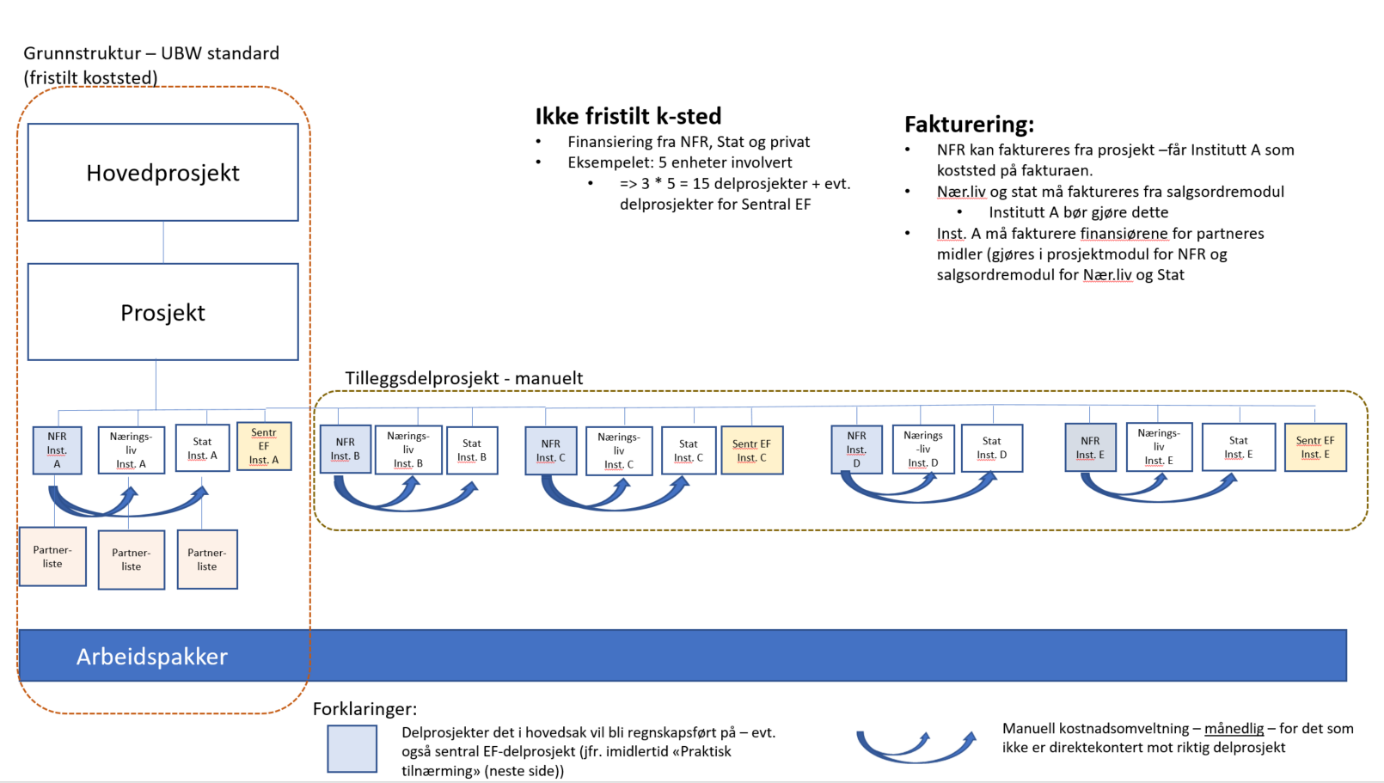 Vedlegg 15: Konvertering av et Maconomy-prosjekt med flere finansieringskategorier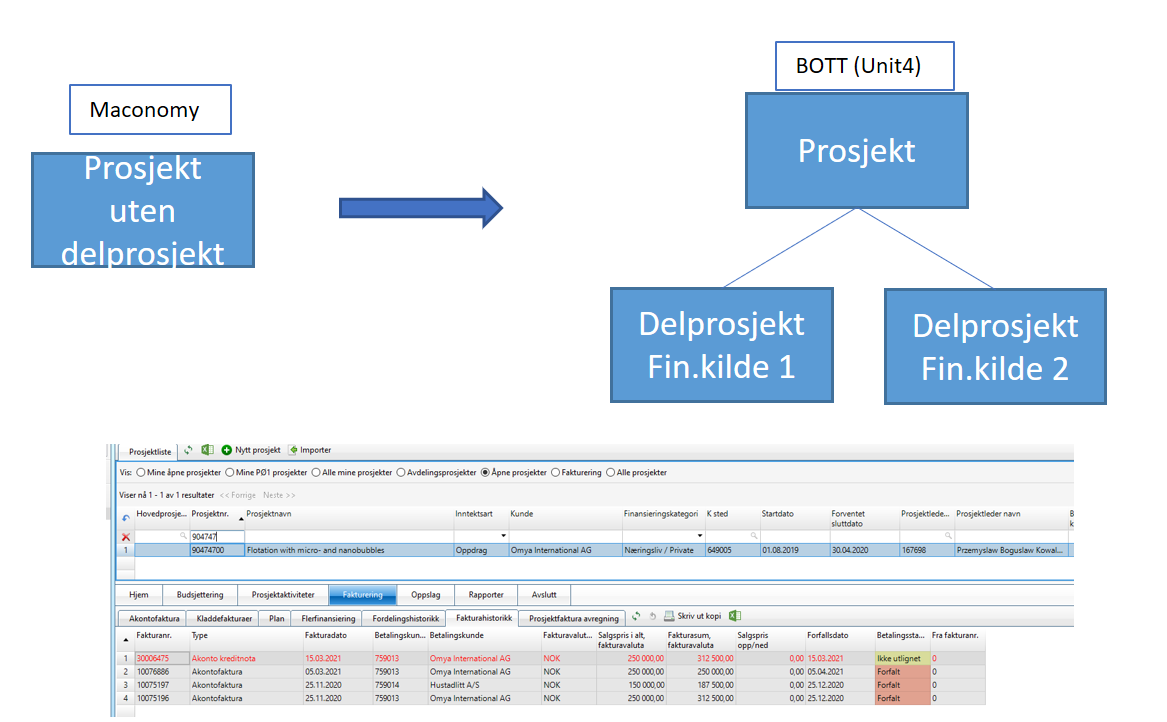 Vedlegg 16: Konvertering av et forholdsvis enkelt Maconomy-prosjekt, eksempelvis 1 delprosjekt per koststed eller 1 delprosjekt per arbeidspakke 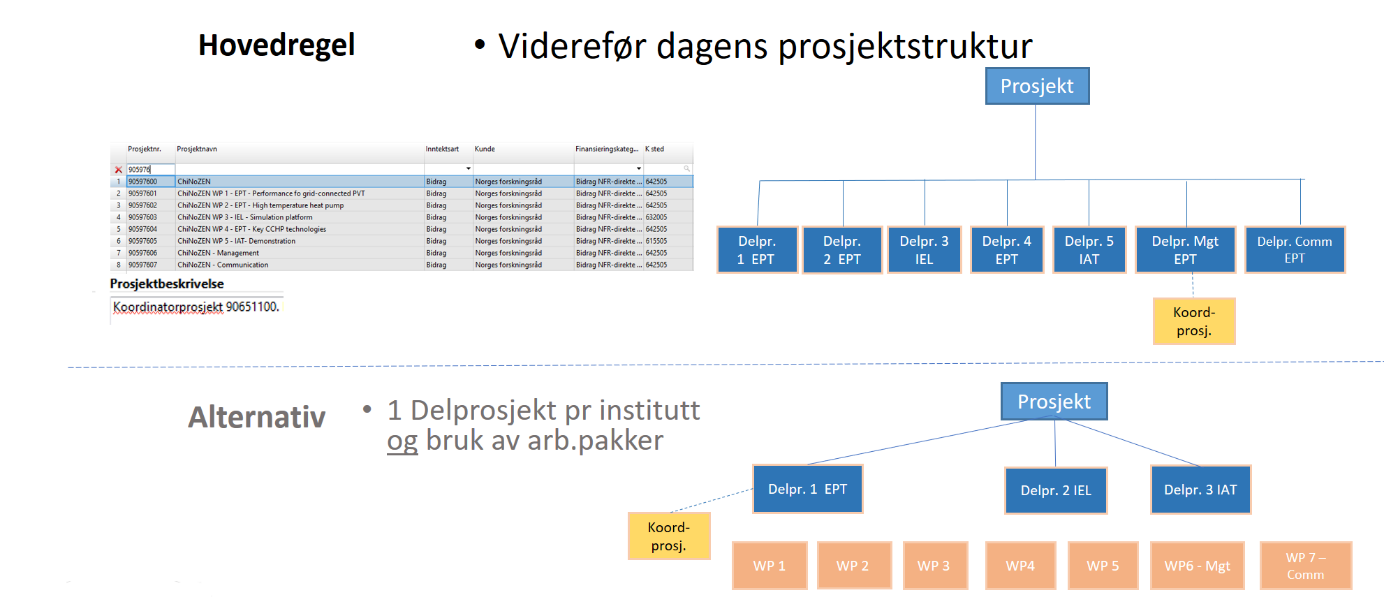 Vedlegg 17: Senter (SFF, SFI osv.) hvor NTNU ikke er koordinator  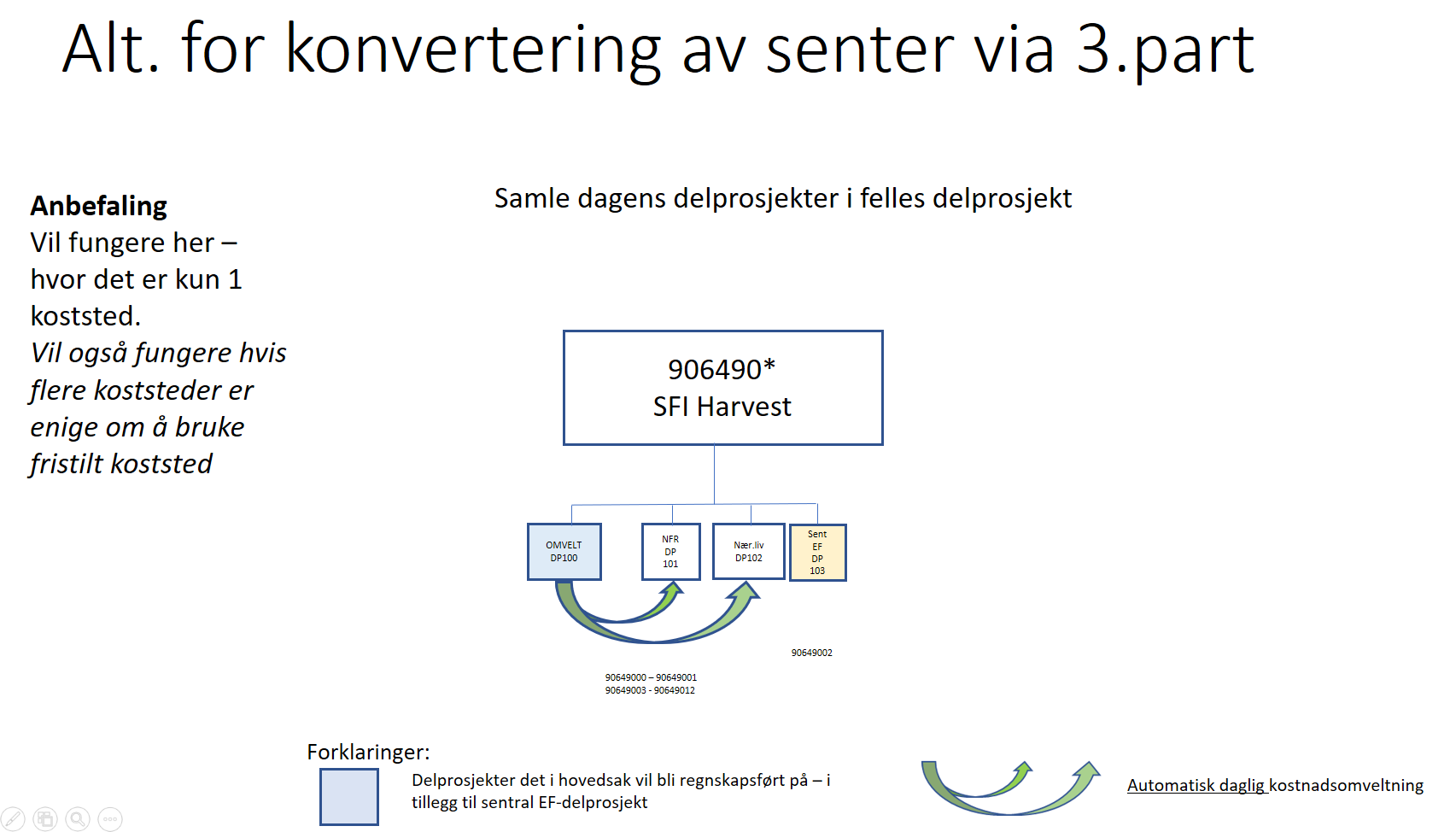 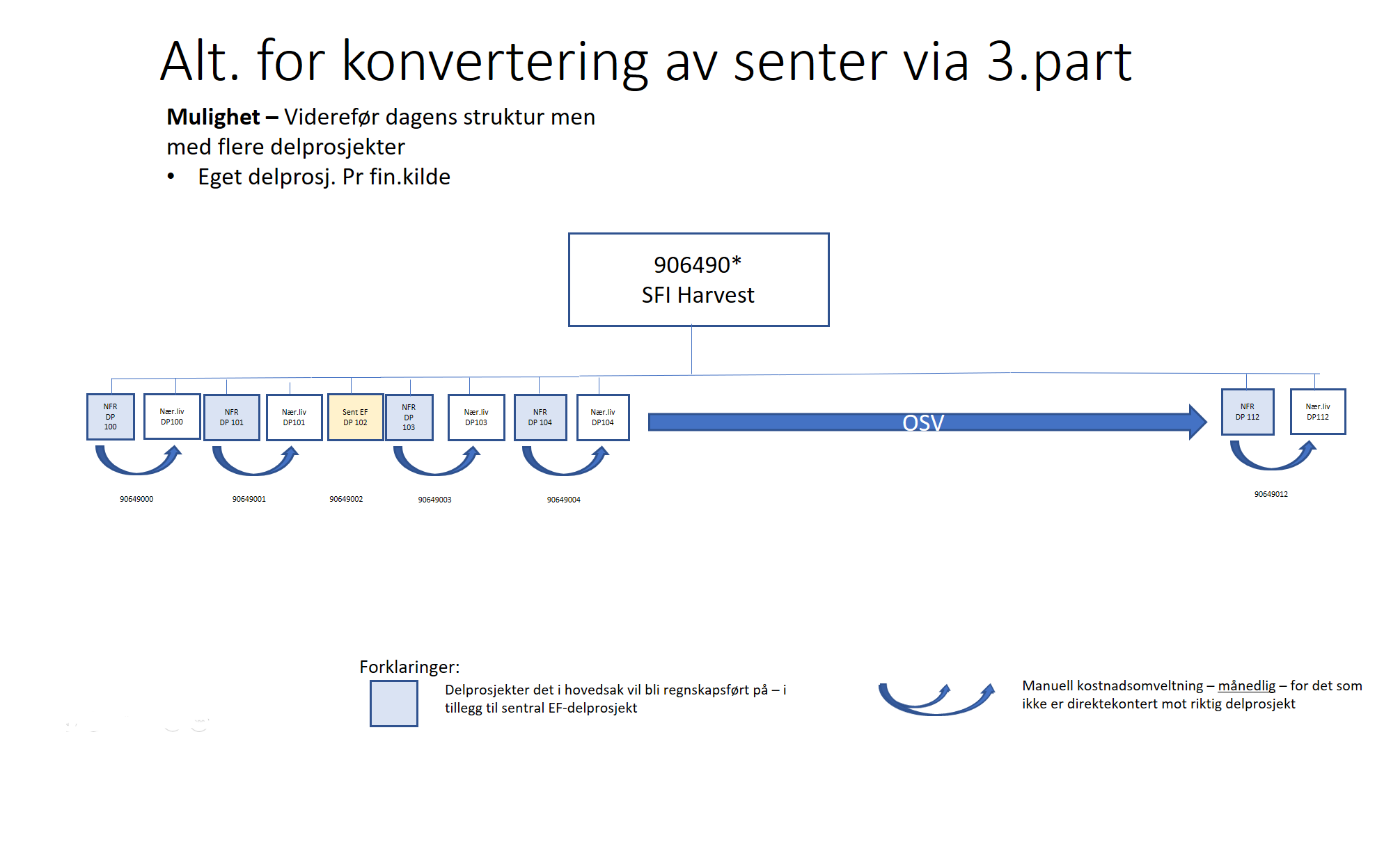 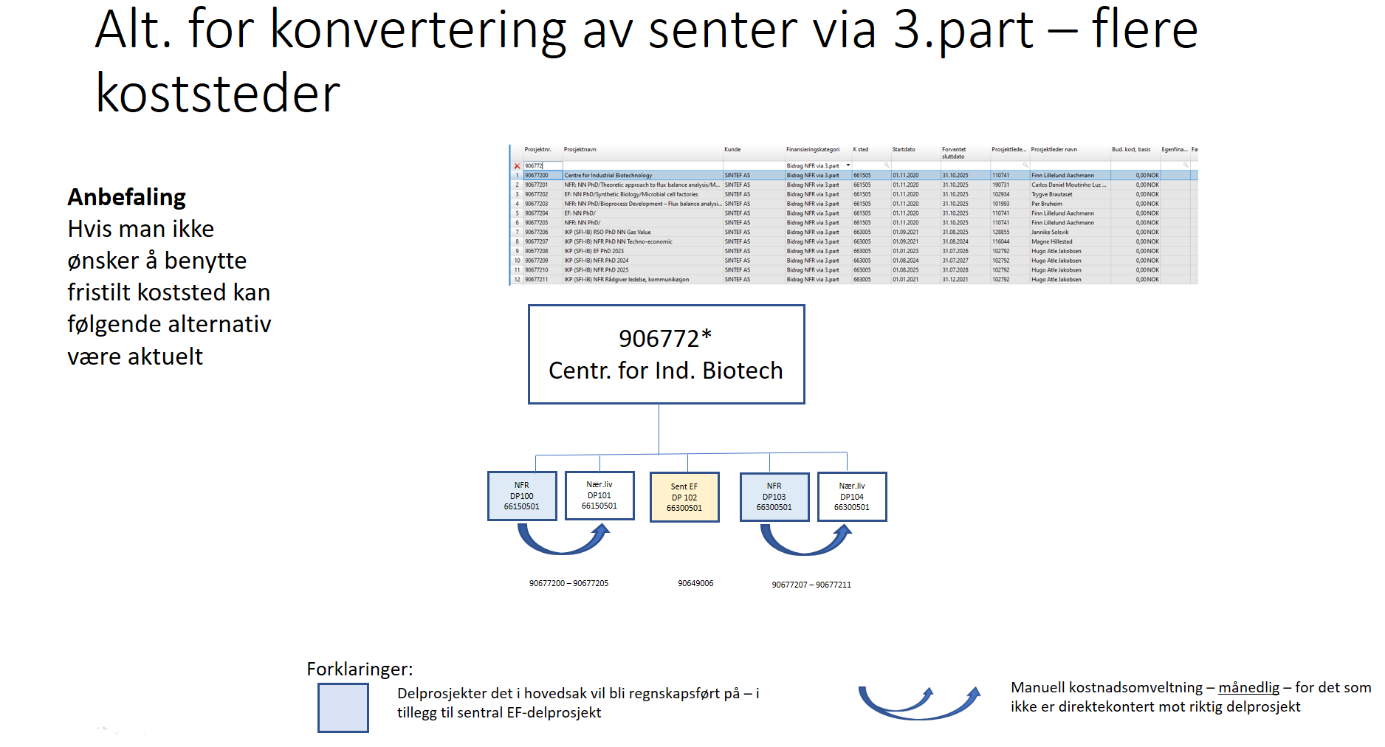 Vedlegg 18: EU-prosjekt med WP og flere koststeder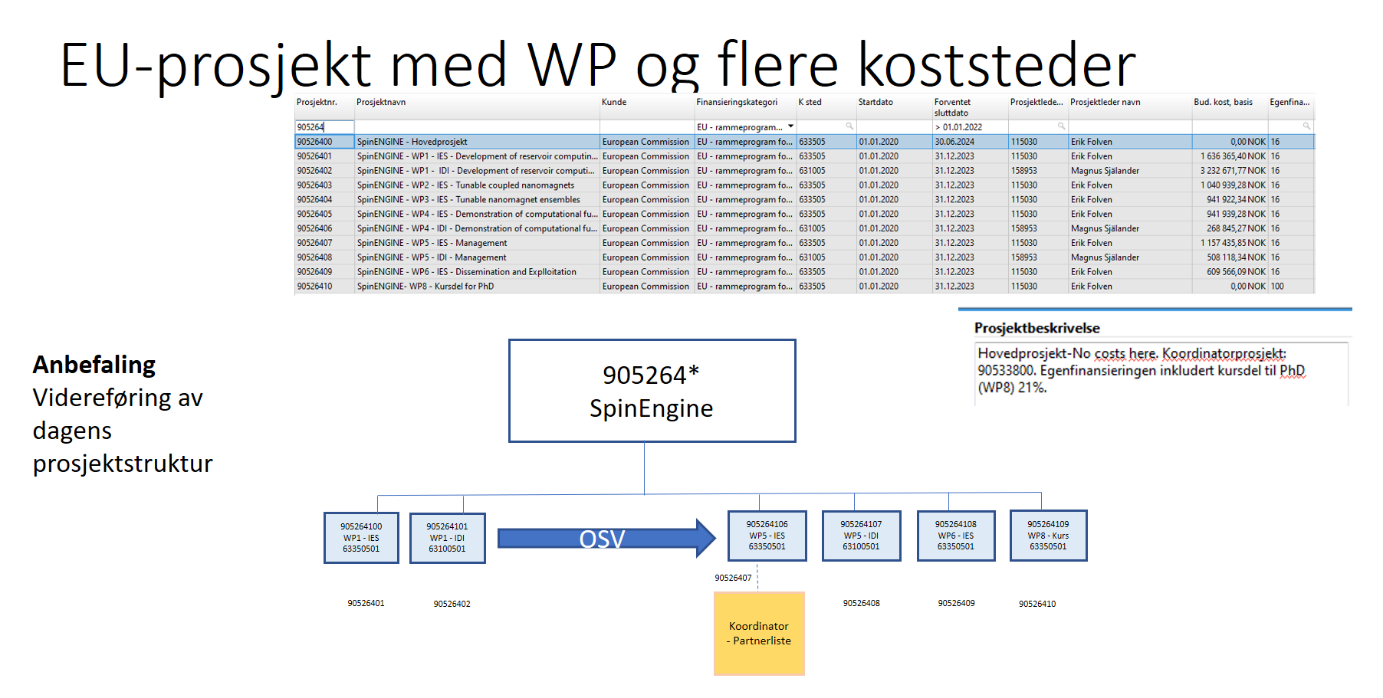 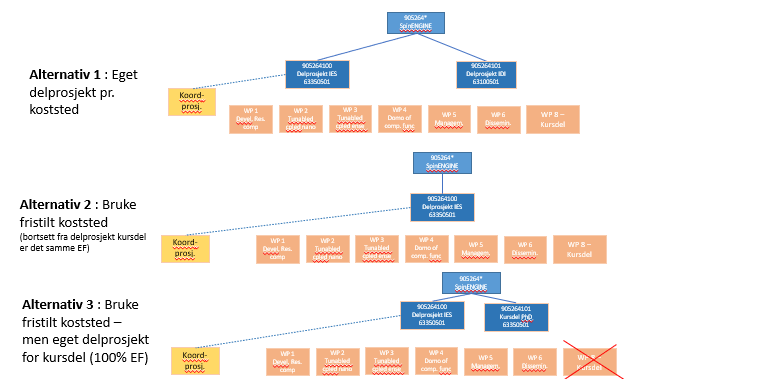 RD Strategisk aktivitetPLInv.planBeskrivelse/veiledning i bruk av aktivitetene:RekrutteringsstillingerXBenyttes til stipendiat- og post.doc-stillinger finansiert over RD. Ett delprosjekt per stilling inkl. lønns- og driftsmidler anbefales. Spesifisering på lønn og drift gjøres via bruk av artskonto i budsjettering og oppfølging.Strategiske investering infrastrukturXXInvesteringer det er ønskelig å synliggjøre som strategiske. F.eks. forskningsinfrastruktur, labutviklingstiltak, andre strategiske investeringer (aktiverbare). Forsknings- og formidlingstiltakXKan bl.a. benyttes til tiltak ønskelig å synliggjøre som strategisk forsknings- og/eller formidlingstiltak, som f.eks. posisjoneringsmidler, tverrfaglig samarbeid, posisjoneringsmidler, støtte til forskningsopphold i utlandet for faglige ansatte og rekrutteringsstillinger o.a. Inkluderer ikke investeringer. UtdanningstiltakXKan benyttes til utdanning- og undervisningstiltak som f.eks. undervisningssamarbeid, videreutvikling av kvalitet i studietilbud og utdanningsportefølje, nye undervisnings- og vurderingsformer, posisjoneringsmidler, stimulering av undervisningsgruppeaktivitet, tverrfaglig samarbeid o.l. koblet til strategiske satsninger og handlingsplaner. Inkluderer ikke investeringer. Innovasjon og nyskapingXKan benyttes til f.eks. innovasjonskommunesamarbeid, innovasjonsledere, innovasjonsaktivitet, insentivmidler innovasjon. Kan også benyttes til Faggruppe og individnivåØremerket faggrupperXKan benyttes til tidsbegrensede såkornmidler, insentiv, og lignende midler fordelt på faggruppenivå og individnivå. Andre strategiske tiltakXKan benyttes der det ikke er ønskelig å spesifisere i de øvrige aktivitetene.RD DriftsaktivitetForskningsdrift individuelle midlerXKan benyttes til individuelle midler som annuum, insentivmidler, aktivitetsmidler, oppstartsmidler, 69-konto, o.l. på gruppe- og individnivå. * Kan grupperes i prosjekt om det er behov for ytterligere spesifisering enn Forskningsdrift individuelle midler. Utarbeid eksempel. Gir mulighet for nummerserie på delprosjekt.Forsknings- og formidlingsdriftXBenyttes til driftsrelaterte kostnader knyttet til forskningsaktivitet, f.eks. kostnader knyttet til PhD-disputas, laboratorier, innkjøp av data, publisering, vit.ass. o.l. Standard delprosjekt knyttet til disputasUtdanningsdriftXBenyttes til driftsrelaterte kostnader knyttet til utdanningsaktivitetF.eks. kostnader knyttet til praksis, læringsassistanse (studentassistenter, læringsassistenter, vit.ass (i undervisning)), sensur, gjesteforelesere, studentrekruttering, masterstipend, læringsmiljøtiltak, evalueringer studentutveksling, støtte til linjeforeninger, litteratur tilknyttet utdanningsaktiviteter, fadderuke o.l.Standard: minimum ett delprosjekt hvor slike kostnader knyttet til utdanning drift (mao. ikke inkludert i prosjekt 00 uspesifisert).Investering infrastrukturXXInvesteringer, eksempelvis basis infrastruktur tilknyttet laboratorier og verksted, reinvesteringer o.a. (aktiverbare)Generell infrastrukturdriftXKan benyttes til aktiviteter ved ordinær driftsfase tilknyttet infrastruktur, f.eks. leiested, driftsfase tilknyttet NFR infrastrukturprosjekter, internhusleie, vedlikehold, møblering av mindre omfang, mindre IKT-kostnader som PC-utstyr og IKT-drift. Inneholder både inntekter og kostnader knyttet til aktiviteten. Administrativ driftXDriftskostnader og reisekostnader knyttet til administrative oppgaver Sentrale insentivmidler EUXBenyttes på øremerkede EU-insentivmidler tildelt fra sentraltInterne driftsaktiviteterXBenyttes der det ikke er ønskelig å spesifisere i øvrige aktiviteter. Inkluderer delprosjekt 00000000 Uspesifisert og avregningsprosjektet. 